56/2157/2158/2159/21Mineral Titles Act 2010NOTICE OF LAND CEASING TO BE A MINERAL TITLE AREAMineral Titles Act 2010NOTICE OF LAND CEASING TO BE A MINERAL TITLE AREATitle Type and Number:Exploration Licence 28904Area Ceased on:29 March 2021Area:70 Blocks, 205.90 km²Locality:SHORT RANGEName of Applicant(s)/Holder(s):100% MANTO MINING PTY LTD [ACN. 152 392 562]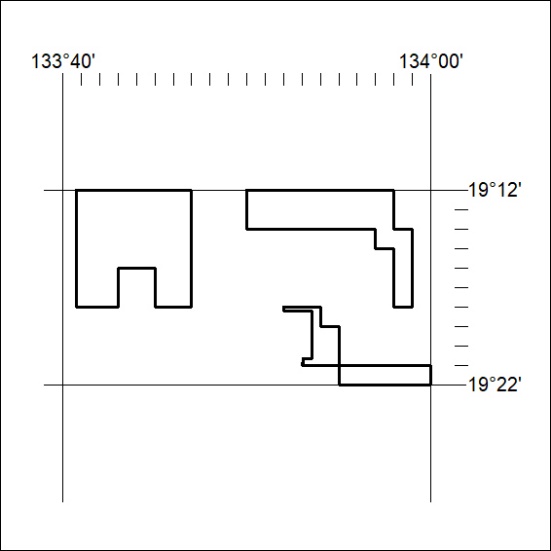 Mineral Titles Act 2010NOTICE OF LAND CEASING TO BE A MINERAL TITLE AREAMineral Titles Act 2010NOTICE OF LAND CEASING TO BE A MINERAL TITLE AREATitle Type and Number:Exploration Licence 28907Area Ceased on:29 March 2021Area:34 Blocks, 110.20 km²Locality:FLYNNName of Applicant(s)/Holder(s):100% MANTO MINING PTY LTD [ACN. 152 392 562]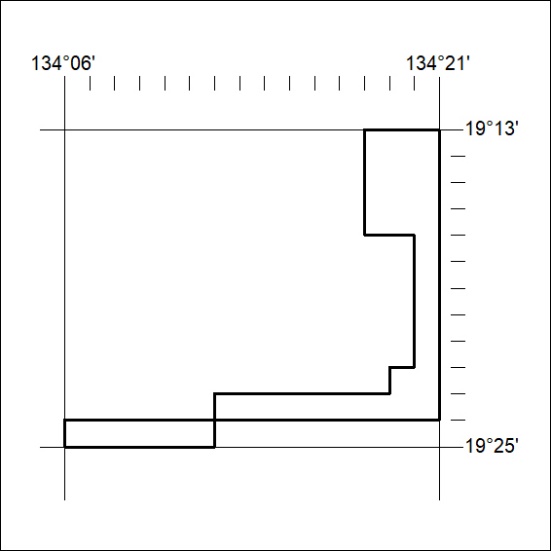 Mineral Titles ActNOTICE OF GRANT OF A  MINERAL TITLEMineral Titles ActNOTICE OF GRANT OF A  MINERAL TITLETitle Type and Number:Exploration Licence 32419Granted:26 March 2021, for a period of 6 YearsArea:40 Blocks, 127.08 km²Locality:ARAPUNGAName of Holder/s:100% TERRITORY LITHIUM PTY LTD [ACN. 610 691 033]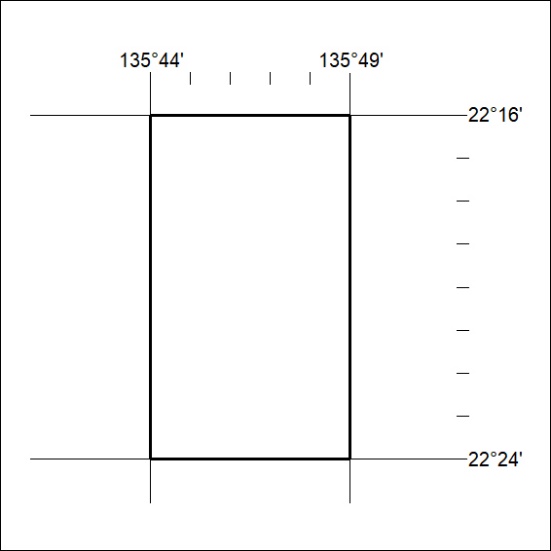 Area granted is indicated above. The titleholder is not permitted to exercise occupational rights on any land that is subject to a development title, or an application for a development title. Any land the subject of a Reserved Land gazettal under the Mineral Titles Act and all land vested in the Commonwealth of Australia is also excluded by description but not excised from the grant area.Area granted is indicated above. The titleholder is not permitted to exercise occupational rights on any land that is subject to a development title, or an application for a development title. Any land the subject of a Reserved Land gazettal under the Mineral Titles Act and all land vested in the Commonwealth of Australia is also excluded by description but not excised from the grant area.Mineral Titles ActNOTICE OF GRANT OF A  MINERAL TITLEMineral Titles ActNOTICE OF GRANT OF A  MINERAL TITLETitle Type and Number:Exploration Licence 32420Granted:26 March 2021, for a period of 6 YearsArea:24 Blocks, 75.87 km²Locality:LAUGHLENName of Holder/s:100% TERRITORY LITHIUM PTY LTD [ACN. 610 691 033]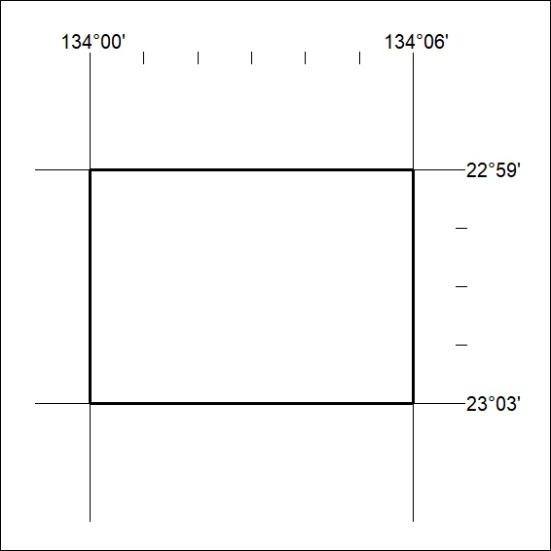 Area granted is indicated above. The titleholder is not permitted to exercise occupational rights on any land that is subject to a development title, or an application for a development title. Any land the subject of a Reserved Land gazettal under the Mineral Titles Act and all land vested in the Commonwealth of Australia is also excluded by description but not excised from the grant area.Area granted is indicated above. The titleholder is not permitted to exercise occupational rights on any land that is subject to a development title, or an application for a development title. Any land the subject of a Reserved Land gazettal under the Mineral Titles Act and all land vested in the Commonwealth of Australia is also excluded by description but not excised from the grant area.